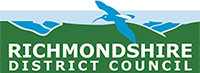 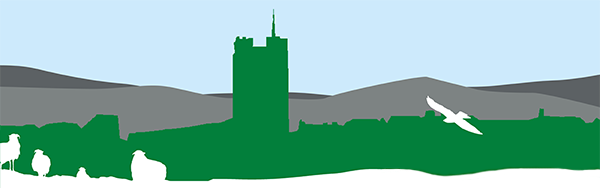 New £300,000 Community Grant Pot AnnouncedWe welcome your ideas and suggestions for any new projects that will improve facilities for local people in:-Preston Under ScarRichmond District Council has approved a new £300,000 community grant pot to fund community and social projects. The money will be directed at community groups and charities to support new projects and improve facilities for local people.   If you have any suggestions please contact Preston Under Scar Parish Council for more information.Email prestonunderscarpc@gmail.com    Parish Clerk Tel:  0780 5875533